证  明兹证明（姓名），（性别），学号：           ，北京师范大学（院系）      级本科生/研究生，在（校内志愿服务团体或校外志愿服务类社会组织名称） 参与了志愿服务，服务时间为    年   月至    年    月，为期  学期。期间表现优秀，特此证明。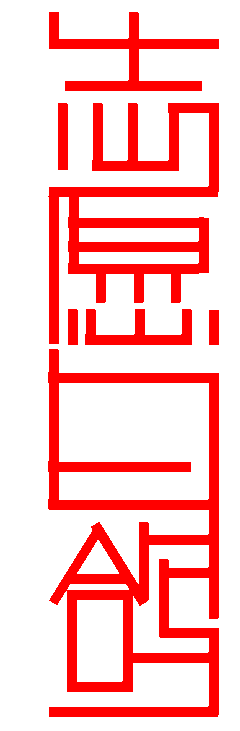 负责人：（手书签名）（志愿服务组织或业务指导单位公章）2023年  月